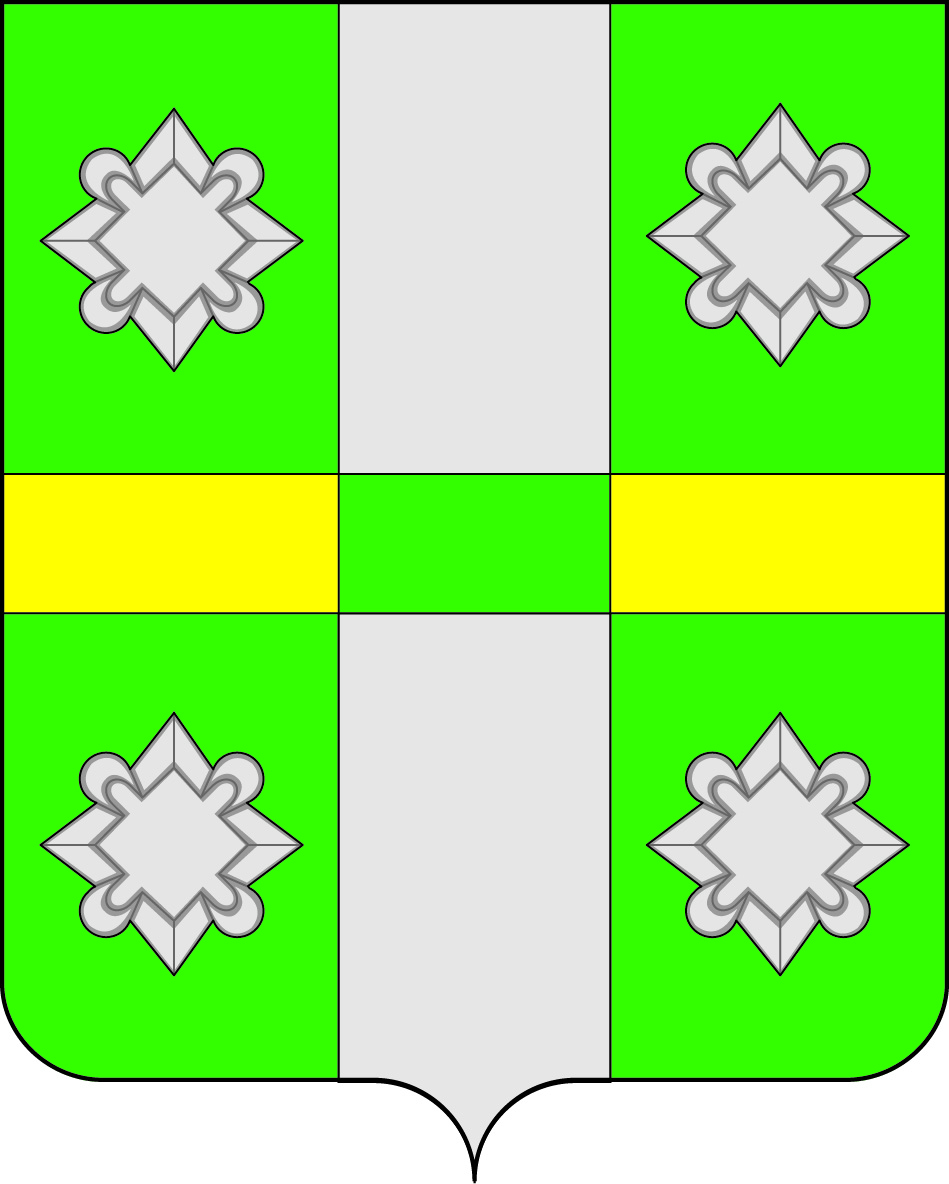 Российская ФедерацияИРКУТСКАЯ ОБЛАСТЬУСОЛЬСКОЕ РАЙОННОЕ МУНИЦИПАЛЬНЕОЕ ОБРАЗОВАНИЕГОРОДСКОЕ ПОСЕЛЕНИЕ ТАЙТУРСКОЕ МУНИЦИПАЛЬНОЕ ОБРАЗОВАНИЕЗАКЛЮЧЕНИЕ ПО РЕЗУЛЬТАТАМ ПУБЛИЧНЫХ СЛУШАНИЙ ПО ПРОЕКТУ ВНЕСЕНИЯ ИЗМЕНЕНИЙ В ПРАВИЛА ЗЕМЛЕПОЛЬЗОВАНИЯ И ЗАСТРОЙКИ ТАЙТУРСКОГО МУНИЦИПАЛЬНОГО ОБРАЗОВАНИЯОснования для проведения публичных слушаний: ст. ст. 31, 32 Градостроительного кодекса Российской Федерации, ст. 16 Устава муниципального образования, положение о публичных слушаниях в области градостроительной деятельности, утвержденное решением Думы Тайтурского муниципального образования от 31.10.2018г. № 55, распоряжение главы Тайтурского муниципального образования от 19.07.2019г. 
№ 177-р «О проведении публичных слушаний по обсуждению проекта внесения изменений в Правила землепользования и застройки городского поселения Тайтурского муниципального образования».Общие сведения о проекте внесения изменений в правила землепользования и застройки Тайтурского муниципального образования:- проект предполагает установление применительно к каждой территориальной зоне следующих предельных (минимальных и (или) максимальных) размеров земельных участков и предельных параметров разрешенного строительства, реконструкции объектов капитального строительства, в том числе предельное количество этажей или предельную высоту зданий, строений, сооружений;- приведение текстовой части Правил в соответствие Градостроительного кодекса Российской Федерации; - срок разработки 2019 г.;- разработчик: администрация Тайтурского муниципального образования.Сроки проведения публичных слушаний: с 19.07.2019г. – 
25.09.2019г.Формы оповещения о публичных слушаниях: публикация в газете «НОВОСТИ» от 19.07.2019г., объявление на официальном сайте администрации Тайтурского муниципального образования в сети «Интернет»: http://taiturka.irkmo.ru c 19.07.2019г.Сведения о размещении экспозиций по материалам:- Иркутская область, Усольский район, р.п. Тайтурка, ул. Пеньковского, д. 8 кабинет 5Консультации специалистов по вопросам проекта:- Иркутская область, Усольский район, р.п. Тайтурка, ул. Пеньковского, д. 8 кабинет 5, тел. 8 (39543) 94435 с 19.07.2019г.по  
25.09.2019г.Замечания и предложения участников публичных слушаний по проекту принимались по адресу: Иркутская область, Усольский район, р.п. Тайтурка, ул. Пеньковского, д. 8 кабинет 5 до 25.09.2019г.Собрание участников публичных слушаний прошло по адресам:Присутствовали 43 участника публичных слушаний, зарегистрированных в установленном порядке.Перед участниками публичных слушаний выступила с докладом специалист по землепользованию и благоустройству Соболева Е.Н. От участников публичных слушаний, физических и юридических лиц не поступили предложения, замечания по проекту внесения изменений в Правила землепользования и застройки Тайтурского муниципального образования в письменной и устной форме.1. Признать публичные слушания по проекту внесения изменений Правила землепользования и застройки городского поселения Тайтурского муниципального образования  состоявшимися.2. Одобрить проект внесения изменений в Правила землепользования и застройки городского поселения Тайтурского муниципального образования. В частности внести дополнения в Правила землепользования и застройки городского поселения Тайтурского муниципального образования, 3. Рекомендовать Думе городского поселения Тайтурского муниципального образования утвердить проект внесения изменений в Правила землепользования и застройки городского поселения Тайтурского муниципального образования.Председатель публичных слушаний                                                             С.В. Буяков    Секретарь публичных слушаний                                                            А.В. Никишова                                                                             № п/пМесто проведенияДата и время проведения1Иркутская область, Усольский район, р.п. Тайтурка, ул. Пеньковского, д. 825.09.2019г.15.002Иркутская область, Усольский район, с. Холмушино, ул. Набережная, 86а25.09.2019г.13.003Иркутская область, Усольский район, д. Буреть ул. Набережная, 26а25.09.2019г.10.004Иркутская область, Усольский район, д. Кочерикова, ул. Главная, 13а25.09.2019г.11.00